Захарова Елизавета Алексеевна(Фамилия Имя Отчество)ОСНОВНАЯ ИНФОРМАЦИЯ: ОБРАЗОВАНИЕ: ДОПОЛНИТЕЛЬНОЕ ОБРАЗОВАНИЕ: Дата рождения:19.04.2002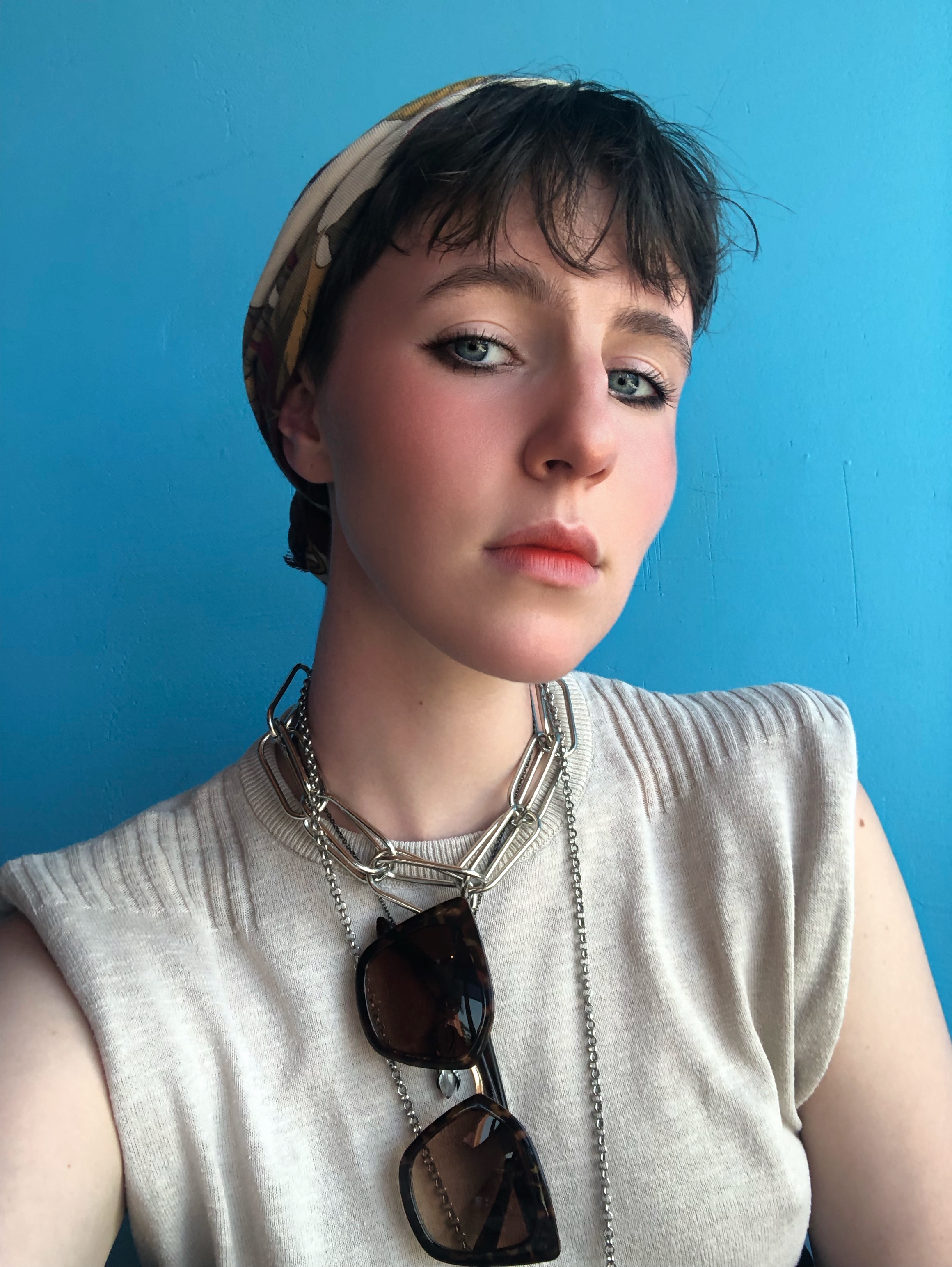 Семейное положение:Не замужем Место жительства: г. Хабаровск Телефон:+7-924-310-12-64E-mail: El_za19@mail.ruЦЕЛЬ:Соискание должности модельер-конструкторПериод 
обученияНаименование   образовательного 
учрежденияСпециальность/профессия2018 – 2022Краевое государственное автономное профессиональное образовательное учреждение «Хабаровский технологический колледж» Конструирование, моделирование и технология швейных изделийНазвание пройденного курсаНазвание организации, проводившей курсыГод окончанияАвтоматизированное проектирование САПР Грация в одеждеКГА ПОУ Хабаровский технологический колледж2021Опыт работы,Практика:Учебные и производственные практики на базе КГА ПОУ ХТК.Двухнедельная практика в Хабаровском краевом музыкальном театреДанные о курсовых и дипломных работах:ПМ 03 ПОДГОТОВКА И ОРГАНИЗАЦИЯ ТЕХНОЛОГИЧЕСКИХ ПРОЦЕССОВ НА ШВЕЙНОМ ПРОИЗВОДСТВЕ Курсовая работа на тему: «Разработка технологического процесса изготовления швейных изделий по авторским эскизам студентов». Цель КР: Разработка авторских эскизов и технологической последовательности изготовления платья с применением швейного высокопроизводительного оборудования и усовершенствованных методов обработки.ПМ 01 МОДЕЛИРОВАНИЕ ШВЕЙНЫХ ИЗДЕЛИЙПМ 02 КОНСТРУИРОВАНИЕ ШВЕЙНЫХ ИЗДЕЛИЙ Курсовая работа на тему: «Разработка коллекции школьной формы для девочек подросткового возраста». Цель КР: Разработка и пошив современной коллекции подростковой школьной формы для девочек.Выпускная квалификационная работа на тему: «»Профессиональные навыки:Выполнение технического рисунка модели по эскизуПодбор тканей и прикладных материалов по эскизу моделиВыполнение чертежей базовых конструкций швейных изделий на типовые и индивидуальные фигурыКонструктивное моделирование швейных изделий Создание лекал и их градацияПодготовка и организация технологических процессов на швейном производствеВыполнение работ по одной или нескольким профессиям рабочих, должностям служащих Дополнительные навыки:Работа в программе 1С: предприятиеРабота с MS OfficeРабота в программе «САПР: Грация» Личные качества:Быстрая обучаемостьИсполнительностьЦелеустремленность Стремление к саморазвитию в различных областяхНа размещение в банке данных резюме выпускников на сайте колледжа моей персональной информации и фото СОГЛАСНА На размещение в банке данных резюме выпускников на сайте колледжа моей персональной информации и фото СОГЛАСНА 